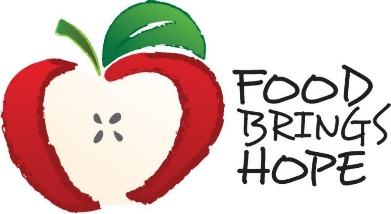 FOR IMMEDIATE RELEASEContact:  Diane Smith, FBH Program Director                  386-843-1161                  Diane@FoodBringsHope.orgFOOD BRINGS HOPE WELCOMES BUNNELL ELEMENTARY’S FBHONORS PROGRAM Bunnell Elementary School recently added a FBHonors program to their current KidsZone after-school program.  FBHonors programs are geared to high achieving students and use a curriculum with an emphasis on STEM subjects (Science, Technology, Engineering and Mathematics).  At their first meeting, students utilized knowledge from their engineering lessons to create Pringles potato chip structures. ATTACHED PHOTO – (From Left to Right) - Jerriyonna Toumbs and Isabel MorenoAbout FBHonorsThe Farshad Babazadeh Honors (FBHonors) program was developed during the 2011-2012 school year to meet the needs of high achieving students who are homeless or from low socioeconomic families.  Targeted students are provided rigorous academic and personal enrichment opportunities engaging them in creative and analytical thinking.  FBHonors begins in 4th grade at select schools and continues through high school.For more information about Food Brings Hope and the FBHonors program, please visit FoodBringsHope.org or contact Judi Winch, Executive Director, Food Brings Hope at 386/843-1161 or Judi@FoodBringsHope.org.